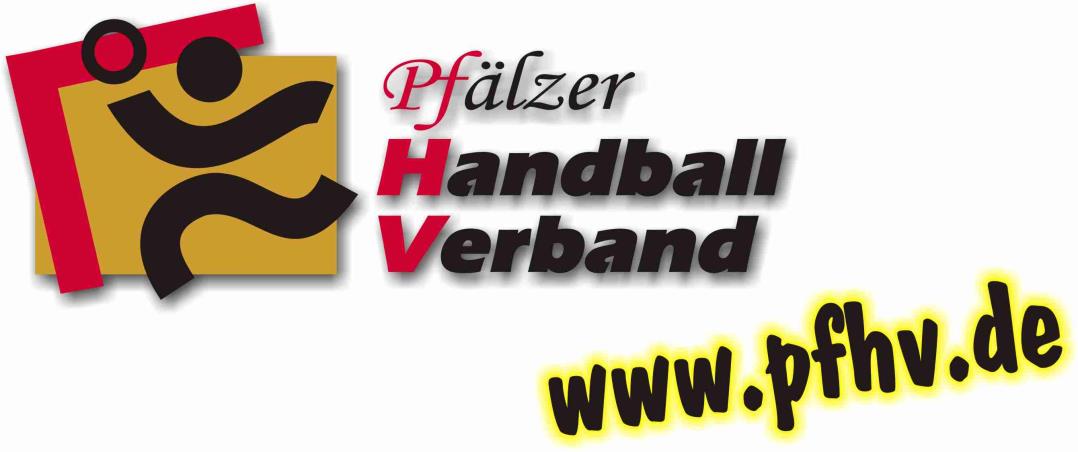 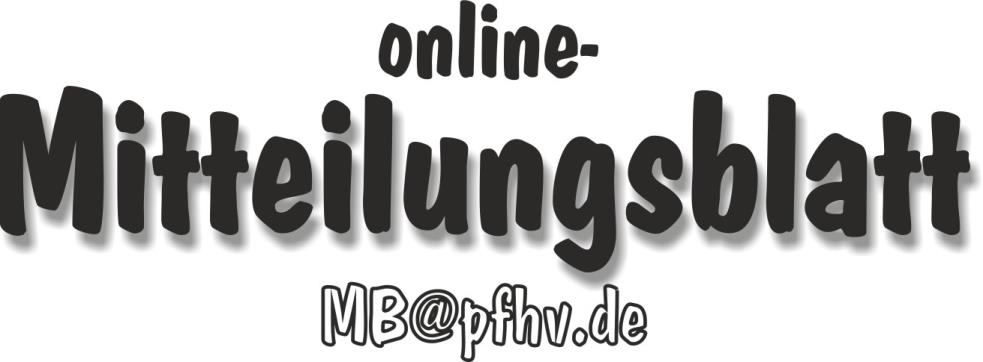 Nummer 12Stand: 23.03.2017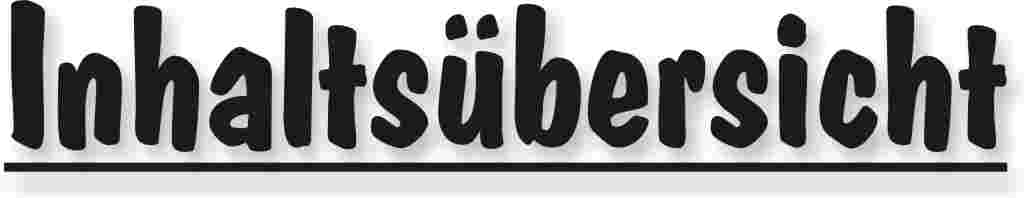 Halten Sie die Strg-Taste gedrückt und klicken in der Übersicht auf die gewünschte Seitenzahl, danach gelangen Sie direkt zur entsprechende Stelle im word-Dokument.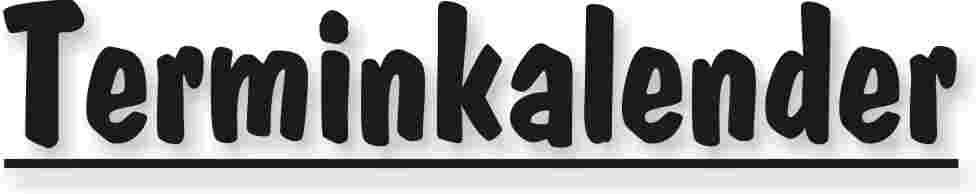 Der komplette Terminkalender kann auf der PfHV-Homepage eingesehen werden:http://www.pfhv.de/index.php/service/terminkalender 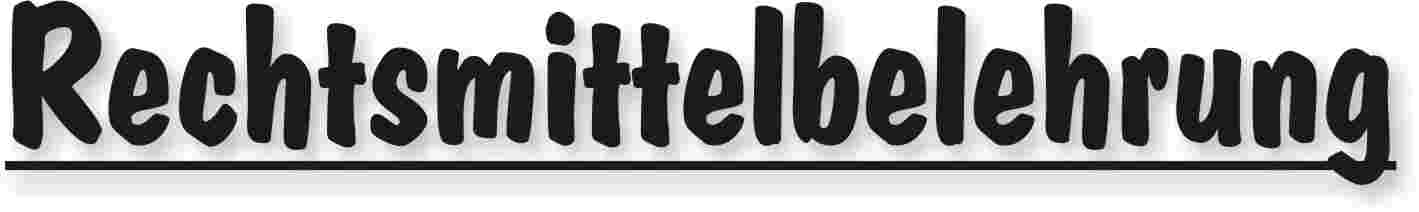 Gegen alle Sportinstanzenbescheide ist innerhalb von 14 Tagen nach Zustellung gebührenfreier doch kostenpflichtiger Einspruch zum Vorsitzenden des VSG möglich [maßgebend ist nach § 42 RO grundsätzlich das Datum des Poststempels. Der Zugang gilt am dritten Tag nach der Aufgabe als erfolgt: bei Veröffentlichung im MB gilt er mit dem dritten Tage nach der Veröffentlichung als bewirkt].Gegen Urteile des VSG ist innerhalb von 14 Tagen nach Zustellung [maßg. siehe 1.] Berufung zum VG-Vorsitzenden möglich.Gegen Urteile des Verbandsgerichtes ist innerhalb von 14 Tagen nach Zustellung [maßg.s.1.] Revision zum Vorsitzenden des DHB-Bundesgerichtes, Herrn Dr. Hans-Jörg Korte, Eickhorstweg 43, 32427 Minden möglich. Innerhalb dieser Frist sind darüber hinaus die Einzahlung der Revisionsgebühr in Höhe von EUR 500,00 und eines Auslagenvorschusses in Höhe von EUR 400,00 beim DHB nachzuweisen. Auf die weiteren Formvorschriften aus § 37 RO DHB wird ausdrücklich hingewiesen.Für alle Einsprüche, Berufungen und Revisionen gilt....Die entsprechenden Schriften sind von einem Vorstandsmitglied und dem Abteilungsleiter zu unterzeichnen. Name und Funktion des jeweiligen Unterzeichnenden müssen in Druckschrift vermerkt sein. Sie müssen einen Antrag enthalten, der eine durchführbare Entscheidung ermöglicht. Der Nachweis über die Einzahlung von Gebühr und Auslagenvorschuss ist beizufügen. Die §§ 37 ff. RO sind zu beachten.Einsprüche gegen Entscheidungen der Sportinstanzen  -  EUR 0,00 Rechtsbehelfe zum PfHV-VSG  -  EUR 30,00Berufung zum PfHV-VG  -  EUR 50,00Revision zum BG DHB:     EUR 500,00 und EUR 400,00 Auslagenvorschuss = EUR 900,00 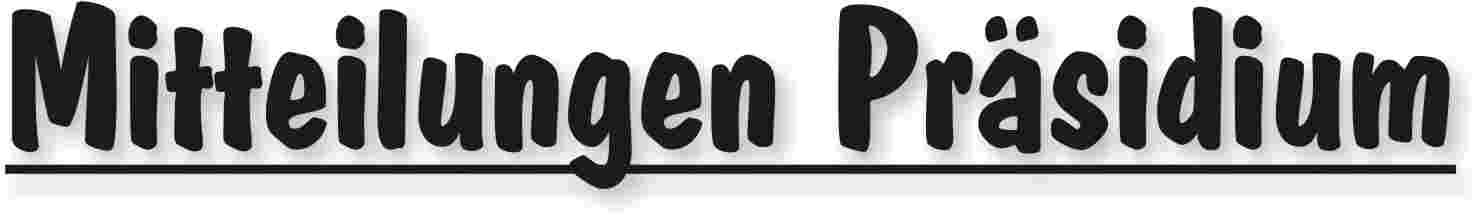 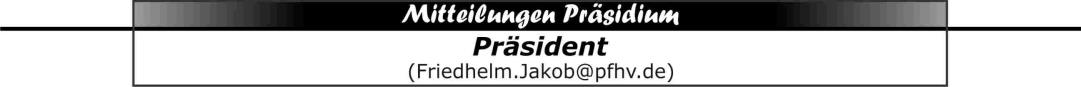 Den folgenden Artikel möchte ich dem Pfälzer Handball nicht unterschlagen, zumal Emily ein Pälzer Mädel ist. Leider ist sie uns verloren gegangen. Schade und herzlichen Glückwunsch und gute Wünsche für Emily.Westfalen mit großartigen Leistungen bei der DHB-Sichtung Emily Hagedorn als beste Spielerin der Sichtung Vom 08. bis zum 12. März 2017 fand die DHB-Sichtung der Mädchen des Jahrgangs 2002 im Olympiastützpunkt Rhein-Neckar in Heidelberg statt. Nachdem unsere Jungs die Sichtung gut abgeschlossen hatten, reisten unsere Mädchen ebenfalls mit großen Zielen nach Heidelberg. In den ersten Tagen der Sichtung wurden Tests im individuellen Bereich durchgeführt, welche die Mädchen im Bereich der Kondition, der Koordination und der individuellen und gruppentaktischen Fertig- und Fähigkeiten prüften. Anschließend fanden noch Grundspiele statt, schon hier haben die Mädchen einen guten Eindruck hinterlassen, vor allem in der Defensive. Zum Ende der Sichtung standen dann nur noch die Vergleichsspiele an. Schon von Anfang an ließen die Mädels nichts anbrennen und zogen ungeschlagen ins Finale ein. Am Sonntag, den 12. März kämpften sich die Mädchen dann gegen den HV Baden auf den ersten Platz. Das Trainerteam Konny Kunisch und Harald Fuchs sind stolz auf die Mädchen, denn sie haben es geschafft, sich als wahre Mannschaft zu präsentieren und auch verletzungsbedingte Ausfälle haben sie gut kompensiert. Wir freuen uns auch besonders für Emily Hagedorn, die ins All-Star-Team gewählt wurde und beste Spielerin der Sichtung wurde. Sonia Zander/Bufdi HV WestfalenQuelle: Handball Westfalen – Amtliches Organ des Handballverbands Westfalen|Friedhelm Jakob|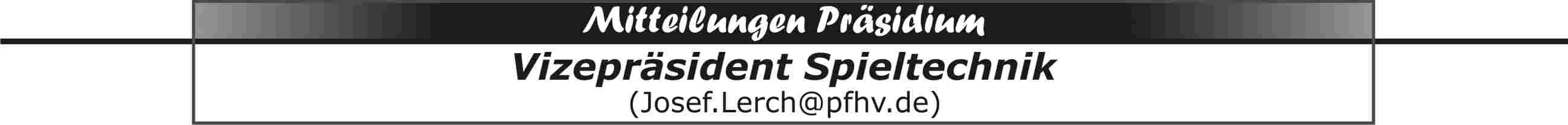 Termine15.4.2017: Meldung evtl. Aufsteiger in die 3. Liga und Meldung der Landesmeister zur Teilnahme an den Relegationsspielen (Aufstieg in die Oberliga Rheinland-Pfalz/Saar Männer und Frauen).30.4.2017: Meldung zur Teilnahme an den Oberligen Männer/Frauen Rheinland-Pfalz/Saar.29.5.2017: Meldung der Teilnehmer der Landesverbände an den RPS-weiten Qualifikationsspielen zu den Jugend-Oberligen.Qualifikationsspiele zu den Jugend-Oberligen, -Pfalzligen und –VerbandsligenDen Spielmodus und die Gruppeneinteilungen haben Rolf Starker und ich inzwischen festgelegt. An folgenden Terminen wird voraussichtlich gespielt:20./21.5.201725.5.201727./28.5.201710./11.6.201715.6.201717./18.6.201724./25.6.2017Vereine die Turniere ausrichten wollen, können sich jetzt schon bei Rolf Starker melden.Zweifachspielrecht gem. § 19 a SpO und Gastspielrecht gem. § 19 b SpODiese Spielrechte enden mit dem Saisonende 2016/17. Die Saison endet für eine Mannschaft mit deren letzten Meisterschafts-, Pokal-, Auf- oder Abstiegsspiel. Im Jugendbereich gehören die Qualifikationsspiele zum neuen Spieljahr. Für diese Spiele gibt es weder ein Zweifachspielrecht gem. § 19 a SpO, noch ein Gastspielrecht gem. § 19 b SpO. Schulungen Elektronischer SpielberichtDie ersten Schulungen sind terminiert. Teilnehmer können ab sofort online angemeldet werden. Die ausrichtenden Vereine sind verpflichtet eine Leinwand, einen Beamer und eine ausreichende Stromversorgung zur Verfügung zu stellen.Die Teilnehmer sind online anzumelden und verpflichtet einen vollständig ausgefüllten Z/S-Personalbogen und einen Laptop (mit installiertem ESB-Programm) mitzubringen. Ein Laptop kann von maximal zwei Personen genutzt werden.Di 28.3.2017, 19:30 Uhr, Referent Claudia/Joachim MetzFit in VTV Mundenheim, Anebosstraße 4, 67065 LudwigshafenDo 30.3.2017, 19:00 Uhr, Referenten Werner Pfirrmann/Willi WerlingFoyer der Bienwaldhalle, Am Bienwald 3, 76744 WörthFr 31.3.2017, 19:30 Uhr, Referent Claudia/Joachim MetzSängerheim MGV Godramstein im Dorfgemeinschaftshaus Kinck`sche Mühle, Godramsteiner Hauptstraße 58, 76829 LandauFr 7.4.2017, 19:30 Uhr, Referent Claudia/Joachim MetzSängerheim MGV Godramstein im Dorfgemeinschaftshaus Kinck`sche Mühle, Godramsteiner Hauptstraße 58, 76829 LandauSa 29.4.2017, 10:00 Uhr, Referent Martin SchnurrTSG Friesenheim-Sportzentrum, Eschenbachstraße 85, 67063 LudwigshafenSa 10.6.2017, 19:00 Uhr, Referent Ewald BrennerSKG Grethen, Schindtal 10, 67098 Bad DürkheimSa 24.6.2017, 10:00 Uhr, Referent Claudia/Joachim MetzTSG Friesenheim-Sportzentrum, Eschenbachstraße 85, 67063 LudwigshafenMi 16.8.2017, 19:00 Uhr, Referent Ewald BrennerNebenzimmer Clubhaus ASV Maxdorf, Longvicplatz 2, 67133 MaxdorfMi 23.8.2017, 19:00 Uhr, Referent Ewald BrennerNebenzimmer Clubhaus ASV Maxdorf, Longvicplatz 2, 67133 MaxdorfSpielgemeinschaftenDie VTV Mundenheim und der TV Rheingönheim erweitern zur Saison 2017/18 ihre Zusammenarbeit und bilden Spielgemeinschaften für den gesamten männlichen Jugendbereich mit der Bezeichnung mJSG Mundenheim/Rheingönheim und für die Altersklassen wD und wE mit der Bezeichnung wDESG Mundenheim/Rheingönheim.Der TuS Neuhofen und die TG Waldsee bilden ab der Saison 2017/18 für die Altersklasse wB eine Spielgemeinschaft mit der Bezeichnung wBSG Neuhofen/Waldsee.Termine1.4.2017 Sitzungszimmer in der Sporthalle des TUS-KL-Dansenberg, Am Handballplatz 1, 67661 KaiserslauternVereinsvertreterversammlung der Oberliga Rheinland-Pfalz/Saar10:00 Uhr bis 12:00 Uhr Männer und Frauen13:00 Uhr bis 15:00 Uhr JugendVereine die daran teilnehmen möchten, müssen sich umgehend mit Angabe der Anzahl der Teilnehmer bei der RPS-Geschäftsstelle geschaeftsstelle@handballoberliga-rheinlandpfalzsaar.de anmelden.|Josef Lerch|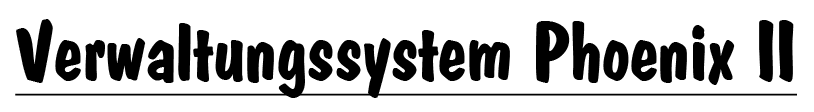 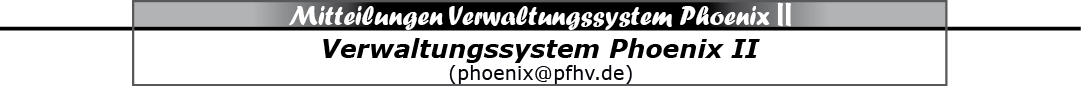 Einführung des Verwaltungssystems Phoenix IILiebe Vereinsvertreterinnen und -vertreter,HEUTE sind die Post-/Rechnungsempfänger Ihres Vereins gefragt!Wie Ihr der Mitteilung unseres Präsidenten Friedhelm Jakob entnehmen konntet, wird gemäß dem Beschuss des PfHV – Präsidiums vom 11.11.2016 die Verwaltungssoftware Phoenix II der Firma it4sport / Handball4All für die Vereinsverwaltung incl. der Verwaltung der Post- und Rechnungsanschriften, der Fakturierung, der Lehrgangsverwaltung, der Funktionärs- und Gremienverwaltung sowie des Bescheidwesens ab Saison 2017/2018 im Pfälzer Handball Verband eingeführtDies geht natürlich nicht ohne Euch und EURE MITHILFE!Das für uns ALLE neue Verwaltungssystem Phoenix II wird im PfHV schrittweise eingeführt.Im ersten Schritt ist es erforderlich, dass sich die Post-/Rechnungsempfänger Ihres Vereins beim Verwaltungssystem Phoenix II unter http://www.pfhv.de/index.php/phoenix-ii/phoenix-ii-registrierung registrieren, damit für Sie ein persönlicher Account angelegt wird. Alternativ, direkt unter https://pfhv.it4sport.de/index.phpAnschließend, im zweiten Schritt, kann Ihnen das PfHV-Phoenix II-Team die Berechtigung (Rolle) für den Zugriff auf Ihre Vereinsdaten zuweisen. Pro Verein muss ein Vereins-Administrator (im Regelfall der Postempfänger) benannt werden. Des Weiteren können mehrere Personen Ihres Vereins Lesezugriff auf Ihre Vereinsdaten erhalten (KEIN muss, jedoch sinnvoll, wenn der Rechnungsempfänger <> dem Postempfänger ist). Hierzu leitet Ihr bitte die Registrierungs-Email (ohne Euer persönliches Kennwort) an phoenixadmins@pfhv.de weiter und teilen uns mit, wer für Euren Verein der Vereinsadministrator ist und wer ggf. Lesezugriff auf den Vereinsaccount erhält.Weitere Informationen zur Einführung werden folgen.Im Voraus besten Dank für Eure Unterstützung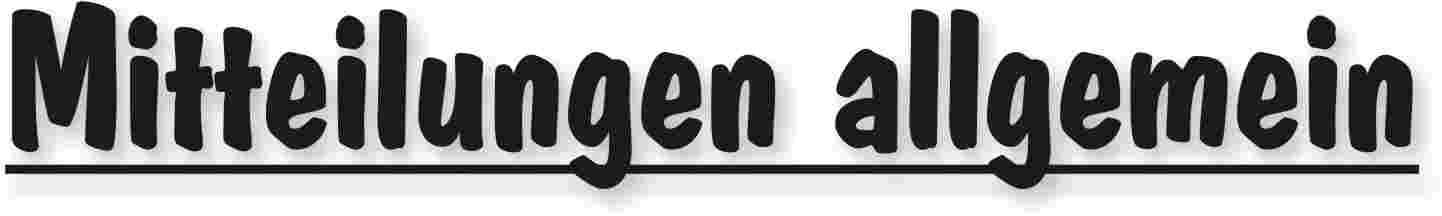 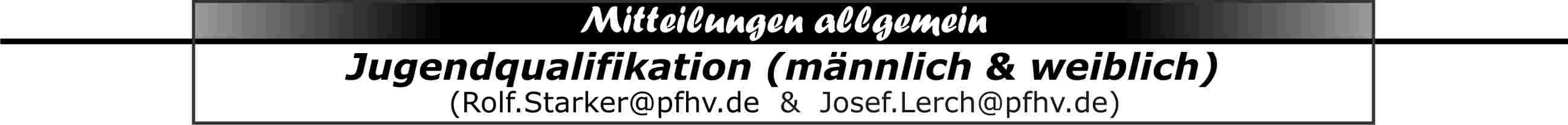 Hinweise:Änderungen (z.B. Ab-/Ummeldungen) sind nun nicht mehr ohne Konsequenzen (z.B. Geldbußen/Nichtberücksichtigung usw.) möglich.Die Planungen sind aufgrund der JOL-Qualifikationen auf RPS-Ebene (Meldetermin 29.5.2017) noch als vorläufig anzusehen.In allen Altersklassen der RPS-JOL werden weitere Plätze ausgespielt. Zu diesen RPS-weiten Qualifikationen, die voraussichtlich am 10./15.+ 17.06.2017 stattfinden, können sich pro Landesverband mindestens eine weitere, evtl. auch eine zweite Mannschaft qualifizieren.-----------------------------------------------------------------------------------------RPS-OLmA (mindestens drei Plätze):6 Mannschaften spielen in einer Gruppe. Der Erstplatzierte ist für die RPS-JOL qualifiziert. Die weiteren JOL-Plätze sind davon abhängig, ob und wann sich Friesenheim 1 und Hochdorf 1 für die Jugend-Bundesliga (JBL) qualifizieren.
Einteilung:Dudenh/Schiff 1KL-DansenbergEckbachtalOtt/Bell/Zeis/KuhMundenheimKandel/HerxheimTermine:Samstag,	20.05.2017/13:00 Uhr - 6 SpieleSonntag, 	21.05.2017/10:00 Uhr - 9 SpieleÄnderungen wegen JBL-Qualifikation vorbehalten.Möglicher 3. Spieltag 25.05 2017 (Feiertag)---------------------------------------------------------------------------------------------RPS-OLmB (mindestens zwei Plätze):7 Mannschaften spielen in einer Gruppe um 2 Plätze. Erst- und Zweitplatzierter sind direkt qualifiziert.Einteilung:Ottersh/Bellh/Zeisk/Kuh 1Eckbachtal 1Hochdorf 1RodalbenKL-DansenbergFriesenheim 1Dudenh/Schifferst 1Termine:Donnerstag,	25.05.2017/11:00 Uhr Samstag,		27.05.2017/12:00 UhrSonntag,		28.05.2017/11:00 Uhr jeweils 7 Spiele---------------------------------------------------------------------------------------------RPS-OLmC (mindestens zwei Plätze):6 Mannschaften spielen in einer Gruppe um 2 Plätze. Erst- und Zweitplatzierter sind direkt qualifiziert.Einteilung:Dudenh/Schifferst 1Ott/Bell/Zeisk/KuhHochdorf 1Friesenheim
HaßlochKL-DansenbergTermine:Samstag,		20.05.2017/13:00 Uhr	- 6 SpieleSonntag,		21.05.2017/10:00 Uhr	- 9 Spiele---------------------------------------------------------------------------------------------RPS-OLwA (mindestens zwei Plätze):4 Mannschaften spielen in einer Gruppe. Erst- und Zweitplatzierter sind direkt qualifiziert. 
Einteilung:HeiligensteinWörth/HagenbOtt/Bell/Zeis/KuhFriesenheimTermin:Sonntag,	21.05.2017/11:00 Uhr - 6 Spiele---------------------------------------------------------------------------------------------RPS-OLwB (mindestens zwei Plätze):6 Mannschaften spielen in einer Gruppe. Erst- und Zweitplatzierter sind direkt qualifiziert.Einteilung:BornheimOttersh/Bellh/Zeisk/KuhDudenhof/SchifferstWörth/HagenbFriesenheimMundenheimTermine:Samstag,	27.05.2017/13:00 Uhr - 6 SpieleSonntag,	28.05.2017/10:00 Uhr - 9 Spiele---------------------------------------------------------------------------------------------RPS-OLwC (mindestens zwei Plätze):4 Mannschaften spielen in einer Gruppe. Erst- und Zweitplatzierter sind direkt qualifiziert.Einteilung:MundenheimRheingönheimFriesenheimOtt/Bell/Zeis/KuhTermin:Samstag,	20.05.2017/11:00 Uhr - 6 Spiele--------------------------------------------------------------------------------------------JPLmA:9 Mannschaften und evtl. Ausscheider aus der RPS-JOL-Qualifikation spielen in 3 Gruppen um 10 Plätze.Voraussichtliche Gruppeneinteilung (ohne RPS-JOL-Ausscheider):Gruppe 1			Gruppe 2			Gruppe 3Friesenheim 2		Waldsee			Lingenf/SchwegenhWörth/Hagenb		Kaisersl/Wfb		Eppst/Maxd/GrethOffenbach			Haßloch			Hochdorf 2Termine:Samstag,	10.06.2017Sonntag,	11.06.2017Der weitere Ablauf der Qualifikation ist noch vom Ergebnis der RPS-JOL-Qualifikation abhängig.-----------------------------------------------------------------------------------------JPLmB:12 Mannschaften und evtl. Ausscheider aus der RPS-JOL-Qualifikation spielen in 3 Gruppen um 10 Plätze.Voraussichtliche Gruppeneinteilung (ohne RPS-OL-Ausscheider):Gruppe 1			Gruppe 2			Gruppe 3Lingenf/Schweg		Offenbach			Göllheim/EisenbHaßloch			Mutterst/Ruchh		Hochdorf 2Friesenheim 2		Waldsee			Kandel/HerxhMundenheim		Dudenh/Schifferst 2	Eppst/Maxd/GrethTermine:Samstag,	27.05.2017Sonntag,	28.05.2017Der weitere Ablauf der Qualifikation ist noch vom Ergebnis der RPS-JOL-Qualifikation abhängig.---------------------------------------------------------------------------------------------JPLmC:9 Mannschaften und evtl. Ausscheider aus der RPS-OL-Qualifikation spielen in 3 Gruppen um 10 Plätze.Voraussichtliche Gruppeneinteilung (ohne RPS-JOL-Ausscheider):Gruppe 1			Gruppe 2			Gruppe 3Göllh/Eisenb		Eckbachtal 1		OffenbachWörth/Hagenb		Eppst/Maxdorf		Mutterst/RuchhLandau			Trifels			SpeyerTermine:Samstag,	17.06.2017Sonntag,	18.06.2017Der weitere Ablauf der Qualifikation ist noch vom Ergebnis der RPS-JOL-Qualifikation abhängig.---------------------------------------------------------------------------------------------JPLmD:15 Mannschaften spielen in 3 Gruppen 10 Plätze aus. Die Erst-/Zweit- und Drittplatzierten sind direkt qualifiziert. Die Viertplatzierten spielen den 10. Platz aus.Gruppe 1			Gruppe 2			Gruppe 3Haßloch			Edigheim			HochdorfOffenbach			Wörth/Hagenb		KL-DansenbergEckbachtal			Rodalben			Dudenh/SchifferstMutt/Ruchh			Speyer			Friesenheim 1Ott/Bell/Zeis/Kuh		Göllheim/Eisenb		MundenheimTermine:Samstag,	27.05.2017Sonntag,	28.05.2017---------------------------------------------------------------------------------------------JPLwA:Keine Qualifikation erforderlich. Die JPLwA wird mit den 6 MannschaftenBornheimDudenhof/SchifferstKaisersl/WfbKandelLandauThaleischweilerund evtl. Ausscheidern aus der RPS-JOL-Qualifikation gespielt.---------------------------------------------------------------------------------------------JPLwB:Keine Qualifikation erforderlich. Die JPLwB wird mit den 4 Mannschaften
Assen/Dannst/HochdGöllheim/EisenbNeuhofen/WaldseeTrifelsund evtl. Ausscheidern aus der RPS-JOL-Qualifikation gespielt.---------------------------------------------------------------------------------------------JPLwC:Keine Qualifikation erforderlich. Die JPLwC wird mit den 4 MannschaftenAssenh/Dannst/HochdMutterst/RuchheimTrifelsWörth/Hagenbund evtl. Ausscheidern aus der RPS-JOL-Qualifikation gespielt.---------------------------------------------------------------------------------------------JPLwD:Keine Qualifikation erforderlich. JPLwD spielt mit den 6 Mannschaften BornheimDudenhof/SchifferstFriesenheimKaisersl/WfbOtt/Bell/Zeis/KuhWörth/HagenbDas Zustandekommen von Jugend-Verbandsligen ist vom Gesamtmeldeergebnis für die Saison 2017/18 abhängig, da in den unteren Spielklassen ebenfalls ein vernünftiger Spielbetrieb gewährleistet sein muss. |Josef Lerch|		|Rolf Starker|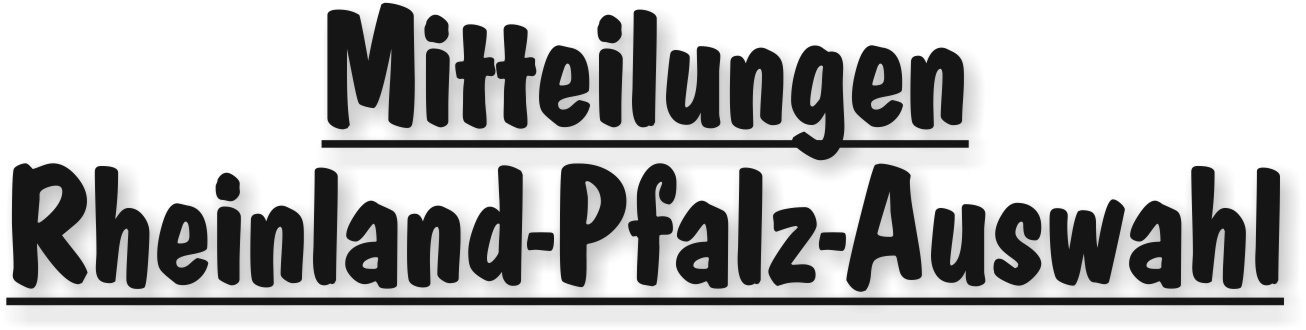 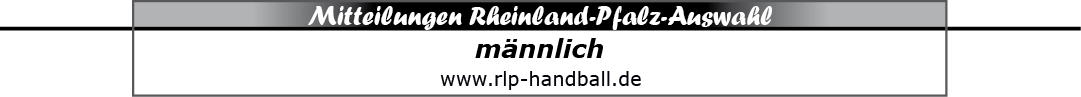 RLP-Stützpunkte PfalzSpielerkader m2001						Stand: 01.04.2017Blohm, Paul			TSG FriesenheimBurton, Niclas			HR Göllheim/EisenbergDettbarn, Jonas			JSG Ottersh/Bellh/Zeisk/KuhardtEckel, Jan				TSG FriesenheimHartmann, Bjarne		TSG FriesenheimKourdaci, Faysal			TSG FriesenheimMader, Nils				TSG FriesenheimPeter, Marius			HSG Eppstein/Maxdorf/GrethenRäuber, Lukas			TSG FriesenheimRichter, Simon			HSG Dudenhofen/SchifferstadtRöller, Nils				TSG FriesenheimWalther, Lukas			TV HochdorfWerthmann, Jan-Philipp	TV HochdorfWilbrandt, Luka			TSG FriesenheimWißmeier, David			TSG Friesenheimm2001 - RLP-StP- Termine Freitag,	31.03.2017	- 17:00 - 20:00 Uhr - Pfalzhalle HaßlochFreitag,	28.04.2017	- 18:00 - 20:00 Uhr - Pfalzhalle HaßlochFreitag,	12.05.2017	- 18:00 - 20:00 Uhr - Pfalzhalle HaßlochFreitag,	26.05.2017	- 18:00 - 20:00 Uhr - Pfalzhalle HaßlochFreitag,	23.06.2017	- 18:00 - 20:00 Uhr - Pfalzhalle HaßlochSpielerkader m2002						Stand: 01.04.2017Bechtloff, Pierre			TV HochdorfBenz, Stefan			JSG Ottersh/Bellh/Zeisk/KuhardtBleh, Linus				TSG FriesenheimGraß, Marvin			TuS KL-DansenbergHilzendegen, Leon		TV OffenbachHofmann, Henry			TuS KL-DansenbergIlic, Mihailo				TSG FriesenheimJagenwow, Andreas		mABCD Kandel/HerxheimKönig, Florian			TSG FriesenheimKempf, Axel			TuS KL-DansenbergLambrecht, Tim			TuS KL-DansenbergLincks, Benjamin			TSG FriesenheimLudy, Kai				TS RodalbenMaier, Luis				TuS HeiligensteinMohr, Maurice			TSG FriesenheimNowack, Elias			TG WaldseeReis, Marcel			TSG FriesenheimRheinheimer, Marvin		TSG FriesenheimSpäth, David			TuS KL-DansenbergStaßek, Timo			TSG FriesenheimWieland, Sebastian		TV HochdorfWille, Fabio				TSG FriesenheimWinkler, Jan-Philipp		TV Hochdorfm2002 - Termine Mittwoch,	29.03.2017	- 17:30 - 20:30 Uhr - Pfalzhalle HaßlochSamstag,	22.04.2017	- Tageslehrgang - Pfalzhalle HaßlochFreitag,	28.04.2017	- 17:00 - 19:00 Uhr - Pfalzhalle HaßlochFreitag,	12.05.2017	- 17:00 - 19:00 Uhr - Pfalzhalle HaßlochFreitag,	26.05.2017	- 17:00 - 19:00 Uhr - Pfalzhalle HaßlochFreitag,	09.06.2017	- 17:00 - 20:00 Uhr - Ort ???Samstag,	10.06.2017	- Andreas-Hahn-Pokal in Vallendar/Rheinland	Freitag,	23.06.2017	- 17:00 -  19:00 Uhr - Pfalzhalle HaßlochÄnderungen der RLP-Stützpunkte Pfalz werden bei den Trainingseinheiten angekündigt, im MB veröffentlicht und den Spielern ggf. per Mail mitgeteilt.|Rolf Starker|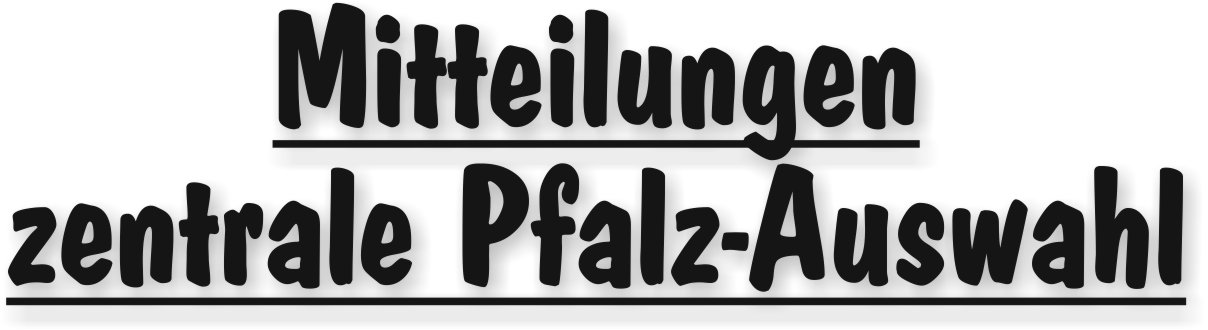 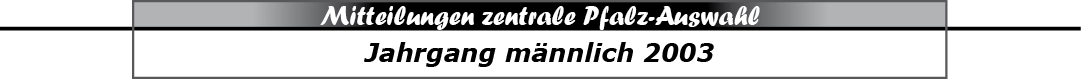 Spielerkader m2003						Stand: 01.04.2017Ahollinger, Patrick		TSG FriesenheimBaro, Philipp			TuS KL-DansenbergBenz, Andreas			TV OffenbachBörner, Maximilian		TV HochdorfBrosig, Lars			TSG HaßlochDorra, Malte			TSG FriesenheimDotterweich, Max			TV OffenbachFokken, David			TSG FriesenheimGiel, Jonas				TV HochdorfJob, Jonas				JSG Ottersh/Bellh/Zeisk/KuhardtKirchgessner, Lars		JSG Ottersh/Bellh/Zeisk/KuhardtKölsch, Ben				TV ThaleischweilerKurz, Tobias			TuS KL-DansenbergMaiwald, Lars			HSG Dudenhofen/SchifferstadtMetz, Luca				JSG Ottersh/Bellh/Zeisk/KuhardtPfirrmann, Sunny Kay		JSG Ottersh/Bellh/Zeisk/KuhardtRommel, Alyoscha		TV HochdorfRummel, Colin			TV HochdorfRutz, Paul				TuS KL-DansenbergSpieß	, Max				TV HochdorfStieber, Paul			JSG Wörth/HagenbachTronnier, Jannis			TV HochdorfWagenknecht, Lars		TSG HaßlochWinkelhoff, Aaron		TV Thaleischweilerm2003 - Termine bis Sommerferien 2017Mittwoch,	05.04.2017	- 17:30 - 20:30 Uhr - Pfalzhalle HaßlochOsterferienMittwoch,	03.05.2017	- 17:30 - 20:30 Uhr - Pfalzhalle HaßlochMittwoch,	17.05.2017	- 17:30 - 20:30 Uhr - Pfalzhalle HaßlochMittwoch,	31.05.2017	- 17:30 - 20:30 Uhr - Pfalzhalle HaßlochMittwoch,	14.06.2017	- 17:30 - 20:30 Uhr - Pfalzhalle HaßlochMittwoch,	28.06.2017	- 17:30 - 20:30 Uhr - Pfalzhalle HaßlochÄnderungen der Termine werden bei den Trainingseinheiten angekündigt, im MB veröffentlicht und den Spielern ggf. per Mail mitgeteilt.|Rolf Starker|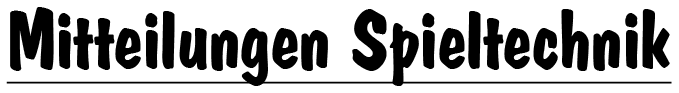 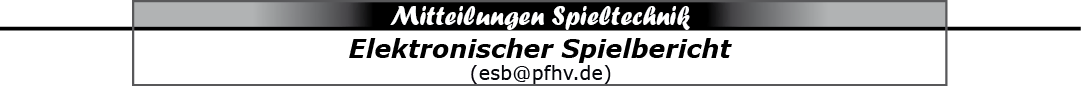 Liebe Sportfreunde,die Firma GateCom (SIS) hat ein neues Update für den Elektronischen Spielbericht mit der neuen Version 1.4.1.178 erstellt.Bitte zum nächsten Wochenende den Spielbericht unbedingt aktualisieren!Dann erst die nächsten Spiele zum Wochenende herunterladen und die SIM Datei erstellen.Wir haben festgestellt, dass durch manchen Anwendungsfehler, Notversiegelungen notwendig wurden.Beispiele:Heim oder Gastverein haben kein Ergebnispasswort dabei, dass überhaupt eine Versiegelung möglich ist.Dem MV wurden falsche Ergebnispasswörter mitgegeben.Schiedsrichter, die sich in der Gespannabfrage noch nicht registriert haben, können den Spielbericht nicht versiegeln. Ferner sollte den SR bekannt sein, dass bei einer Änderung ihrer Mail-Adresse die  neue Adresse unbedingt im SIS-Handball geändert werden muss.Schiedsrichter aus anderen LV können ebenfalls keine Eingaben tätigen.In all diesen Fällen ist immer eine Notversiegelung notwendig.Sollten bei MV das Ergebnispasswort unbekannt sein, kann der betreffende Verein bei Ewald Brenner das Passwort anfordern.Wenn dies alles berücksichtigt wird, steht einer erfolgreichen Versiegelung des Spielberichtes von Seiten der Vereine und SR nichts im Wege. |Ewald Brenner|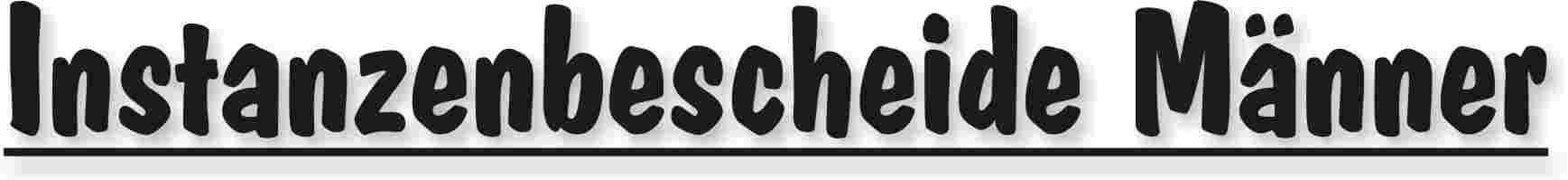 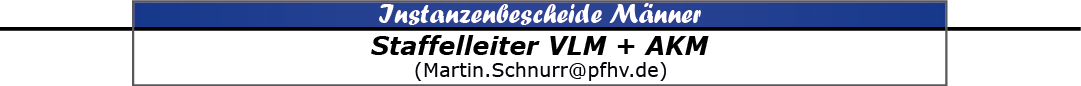 |Martin Schnurr|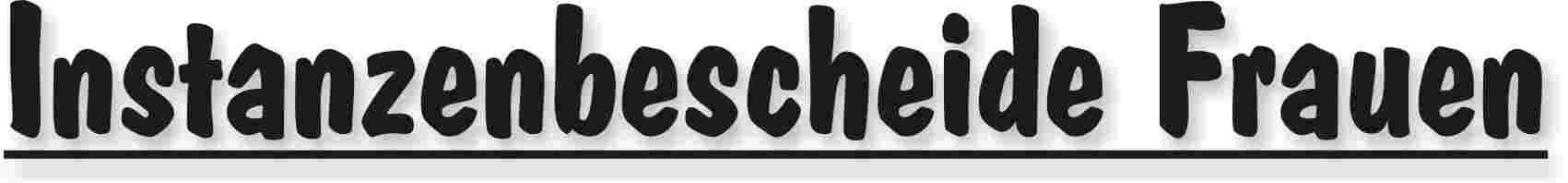 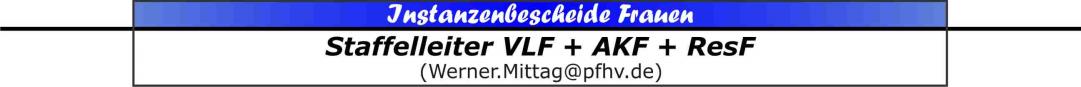 |Werner Mittag|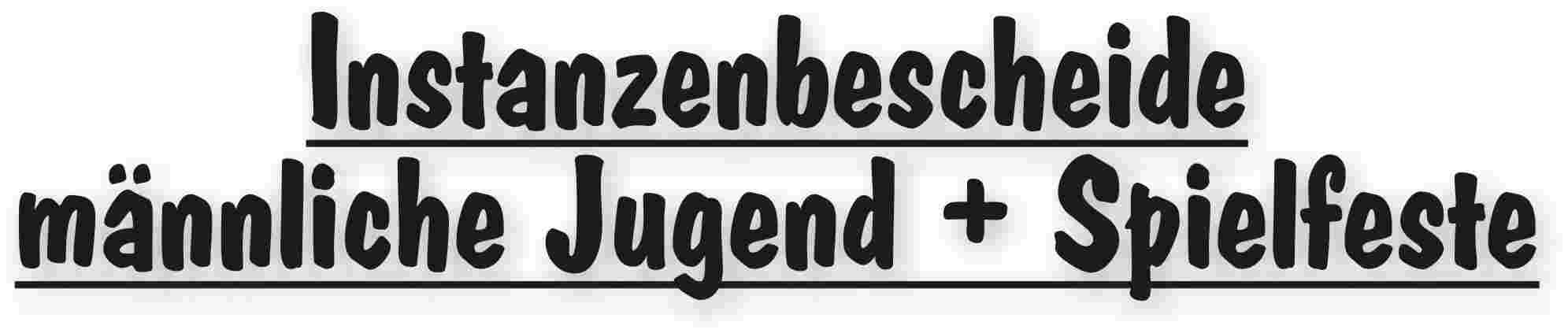 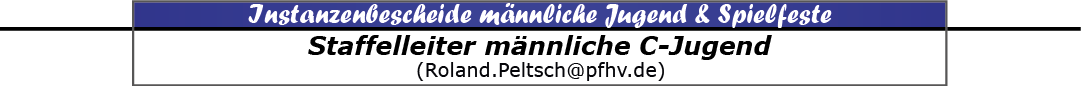 |Roland Peltsch|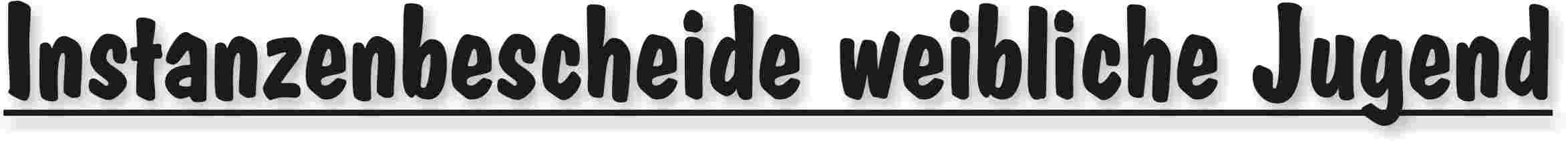 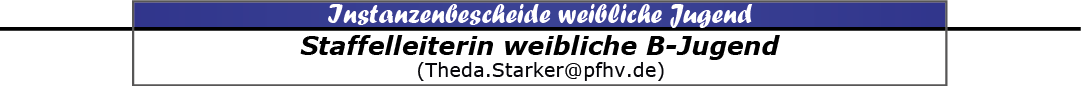 |Theda Starker|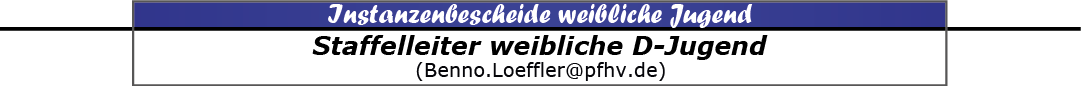 |Benno Löffler|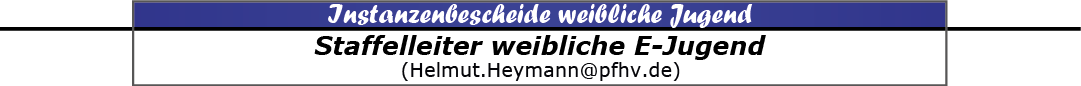 |Helmut Heymann|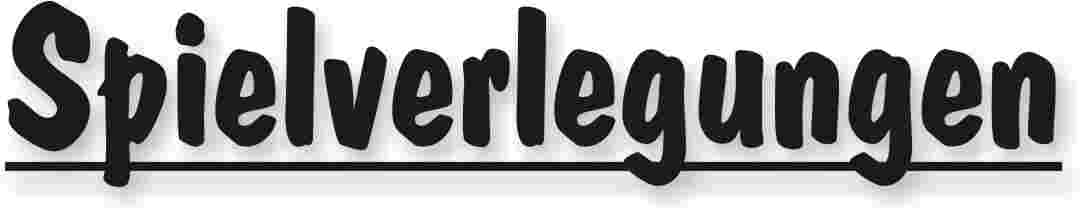 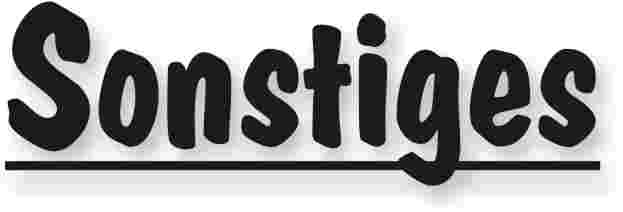 Mit dem AOK Star-Training echte Handball-Stars an die Schule holenBerlin. Das Grundschulprojekt des Deutschen Handballbundes (DHB) und der AOK startet in die dritte Runde. Ab sofort können sich Grundschulen wieder um den Handball-Tag mit echten Handballprofis bewerben.Die Schirmherrschaft über das AOK Star-Training haben Nationalspieler und Vereinsweltmeister Paul Drux sowie die Weltklasse-Torfrau und zweimalige Champions-League-Siegerin Clara Woltering übernommen. Beide wollen mit dem Projekt mehr Bewegung in den Schulalltag bringen, den Handballsport fördern und weitere Aufmerksamkeit für die Weltmeisterschaften im Dezember 2017 (Frauen) und Januar 2019 (Männer) wecken.Auf www.aok-startraining.de können sich interessierte Eltern und Lehrer von Grundschülern bis zum 31. Mai um einen der begehrten Plätze bewerben. Das AOK Star-Training findet in jedem der insgesamt 22 DHB-Landesverbände statt. Dabei bringen Handballprofis den Schülern Deutschlands beliebtesten Hallensport näher. Mit dabei sind Nationalspieler, Welt- und Europameister. Auf dem Programm steht ein Handball-Schnupperkurs, zudem werden den Kindern auch Autogramm- und Fotowünsche erfüllt. Anschließend findet auf dem Schulhof ein Handball-Parcours mit verschiedenen Mitmachaktionen statt.„Das AOK Star-Training und die Handball-Grundschulaktionstage sind ganz wesentliche Bausteine der Gesundheitspartnerschaft mit dem Deutschen Handballbund“, sagt Martin Litsch, Vorstandsvorsitzender des AOK-Bundesverbandes. „Kinder und Jugendliche für Sport und Bewegung zu begeistern, dass ist unser gemeinsames Ziel. Wichtig ist uns dabei, dass die Kinder auch nach dem Besuch der Stars am Ball bleiben. Hierfür binden wir regionale Handballvereine ein, so dass die Klubs vor Ort direkt Kontakt zu den potenziellen Neu-Handballern aufnehmen können“. Als exklusiver Gesundheitspartner des Deutschen Handballbundes fördert die AOK seit 2014 den Handballsport.„Die Nachfrage und Begeisterung in den letzten beiden Jahren waren enorm. Mit dem Erfolgsprojekt AOK Star-Training und den Handball-Grundschulaktionstagen schaffen wir es, Vereine und Schulen zusammenzubringen und Nachwuchs für die regionalen Vereine zu gewinnen“, sagt Georg Clarke, DHB-Vizepräsident Jugend, Bildung und Schule.Die Tour startet unmittelbar nach den Sommerferien. Unterstützt wird die Aktion von DHB-Ausrüster Kempa und dem Freundeskreis des Deutschen Handballs e.V. (FDDH).Alle Informationen zur Aktion gibt es unter www.aok-startraining.de.Kontakt: AOK Star-Training-Team I info@aok-startraining.de I Tel.: 030 57701183-6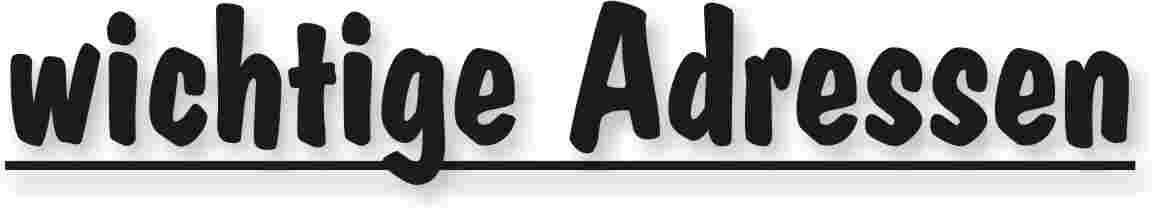 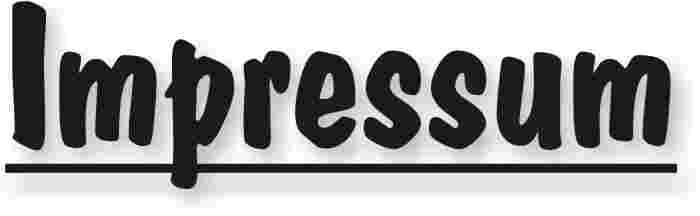 Veröffentlichung: Das Mitteilungsblatt (MB) des PfHV erscheint i.d.R. wöchentlich als online-Ausgabe. Die rechtsverbindliche Form ist das online-MB! Die gegen Aufpreis ggf. zusätzlich bestellten Print-MB sind ausschließlich ein Service. Folglich ist das Datum der online-Veröffentlichung (siehe Kopfzeile) ausschlaggebend. Das online-MB wird permanent als Download auf www.pfhv.de angeboten und satzungemäß zusätzlich versendet. Hierfür wird weiterhin der bekannte Newsletter verwendet. Achtung: Ob oder welche Adressen im Newslettersystem eingetragen werden, sprich wer das MB per Newsletter erhält, bestimmt eigenverantwortlich jeder Verein. Jeder Verein kann permanent beliebig viele E-Mail-Adressen eintragen und jederzeit wieder löschen. Den Newsletter finden Sie unter dem Direktlink: www.Newsletter.pfhv.de Verantwortung: Verantwortlich für die Zusammenstellung sind die Öffentlichkeitsbeauftragten des PfHV (Britta Flammuth  & Martin Thomas), für den Inhalt der jeweilige Unterzeichner / Autor. Kosten / Abonnement / Kündigung:Mitglieder sind (§ 6 Abs. 2 der Satzung) verpflichtet, das amtliche Mitteilungsblatt (MB) digital zu beziehen, also nicht mehr auf dem Postweg. Der Jahresbezugspreis für die online-Version beträgt pro Verein pauschal 50,00 € ohne MWSt.; es können beliebig viele Empfänger des digitalen MB ins Newslettersystem (www.Newsletter.pfhv.de) eingetragen werden. Die zusätzlich zum online-MB gegen Aufpreis bestellten Print-Exemplare können bis 15.05. zum 30.06. bzw. bis 15.11. zum 31.12. gekündigt werden. Redaktionsschluss / Meldestelle:Redaktionsschluss ist für E-Mails an die Öffentlichkeitsbeauftragten mittwochs um 17 Uhr, für Faxe/Anrufe/… an die Geschäftsstelle mittwochs um 9 Uhr. Die Öffentlichkeitsbeauftragten können nur Infos per E-Mail und in der Formatvorlage für das MB bearbeiten. Faxe/Anrufe/… bitte an die Geschäftsstelle. Bei Fragen: MBpfhv.de  oder  Geschaeftsstellepfhv.de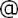 Haftungsausschluss:Bei Nichterscheinen infolge höherer Gewalt entfällt die Lieferpflicht und ein Anspruch auf Rückerstattung des Bezugspreises besteht nicht. 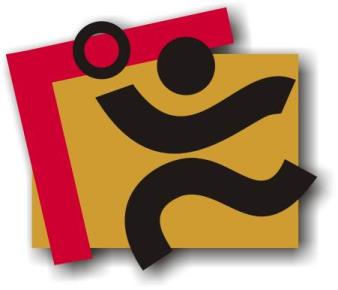 TerminkalenderSeite 3RechtsmittelbelehrungSeite 4Mitteilungen / Infos:Mitteilungen / Infos:Mitteilungen / Infos:Mitteilungen Präsidium Seite 5Mitteilungen Geschäftsstelle, Öffentlichkeitsbeauftragte-Mitteilungen Verwaltungssystem Phoenix IISeite 8Mitteilungen Passstelle-Mitteilungen allgemein Seite 9Mitteilungen Erdinger Alkoholfrei Pfalzpokal -Mitteilungen Männer -Mitteilungen Frauen-Mitteilungen Pfalzgas-Cup-Mitteilungen männliche Jugend & Spielfeste-Mitteilungen weibliche Jugend-Mitteilungen Talentförderung Rheinland-Pfalz-AuswahlSeite 16Mitteilungen Talentförderung Pfalz-AuswahlSeite 18Mitteilungen Talentförderung Auswahlstützpunkte Pfalz-Mitteilungen Jugendsprecher-Mitteilungen Schiedsrichter & Zeitnehmer/Sekretär-Mitteilungen SpieltechnikSeite 20Urteile:Urteile:Urteile:VG- & VSG-Urteile-Instanzenbescheide: fehlende Spielausweise-Instanzenbescheide: Männer Seite 21Instanzenbescheide: FrauenSeite 22Instanzenbescheide: männliche Jugend & SpielfesteSeite 23Instanzenbescheide: weibliche JugendSeite 24Instanzenbescheide: Schiedsrichter-Spielverlegungen Seite 26SonstigesSeite 27wichtige AdressenSeite 28ImpressumSeite 29TagDatumvonbisVeranstaltung (Pfälzer Handball-Verband)Fr24.03.1717:3020:00RLP-Auswahl: Stützpunkttraining w01-02 (LLZ Haßloch)Mo27.03.1717:3020:30Auswahl (zentral): w2003 Training in Haßloch (LLZ Haßloch)Di28.03.1719:30Schulung "Elektronischer Spielbericht" in LudwigshafenMi29.03.1717:3020:30Auswahl (zentral): m2002 Training in Haßloch (LLZ Haßloch)Do30.03.1717:3020:30Young-Referee-Ausbildung III (LLZ Haßloch)Fr31.03.1717:0019:00RLP-Auswahl: Stützpunkttraining m01 (LLZ Haßloch)Fr31.03.1719:30Schulung "Elektronischer Spielbericht" in LandauSa01.04.179:0013:00PfHV-Auswahlstützpunkte männlich und weiblich (div. Orte, siehe Homepage)Mo03.04.1717:3020:30Auswahl (zentral): w2004 Training in Haßloch (LLZ Haßloch)Mo03.04.1718:3021:00Schiedsrichter-Ausbildung II (LLZ Haßloch, Lehrraum)Mo03.04.1718:00PfHV-Ausbildung: C-Trainer-Ausbildung Infoabend und EhrenkodexMi05.04.1717:3020:30Auswahl (zentral): m2003 Training in Haßloch (LLZ Haßloch)Fr07.04.1717:3020:00RLP-Auswahl: Stützpunkttraining w01-02 (LLZ Haßloch)Fr07.04.1719:30Schulung "Elektronischer Spielbericht" in LandauMo17.04.179:0018:00PfHV-Ausbildung: C-Trainer-AusbildungDi18.04.179:0018:00PfHV-Ausbildung: C-Trainer-AusbildungMi19.04.179:0018:00PfHV-Ausbildung: C-Trainer-AusbildungDo20.04.179:0018:00PfHV-Ausbildung: C-Trainer-AusbildungFr21.04.179:0018:00PfHV-Ausbildung: C-Trainer-AusbildungSa22.04.179:0018:00PfHV-Ausbildung: C-Trainer-AusbildungMo24.04.1717:3020:30Auswahl (zentral): w2004 Training in Haßloch (LLZ Haßloch)Mo24.04.1718:3021:00Schiedsrichter-Ausbildung III (LLZ Haßloch)Do27.04.1718:0020.30Schiedsrichter-Ausbildung IV (LLZ Haßloch)Fr28.04.1717:0019:00Auswahl (zentral): m2002 Training in Haßloch (LLZ Haßloch)Fr28.04.1718:0020:00RLP-Auswahl: Stützpunkttraining m01 (LLZ Haßloch)Sa29.04.179:0018:00PfHV-Ausbildung: C-Trainer-AusbildungSa29.04.179:0013:00PfHV-Auswahlstützpunkte männlich und weiblich (div. Orte, siehe Homepage)Sa29.04.1710:00Schulung "Elektronischer Spielbericht" in LudwigshafenSo30.04.179:0018:00PfHV-Ausbildung: C-Trainer-AusbildungMi03.05.1717:3020:30Auswahl (zentral): m2003 Training in Haßloch (LLZ Haßloch)So07.05.179:0018:00PfHV-Ausbildung: C-Trainer-Ausbildung SpielfestMo08.05.1717:3020:30Auswahl (zentral): w2004 Training in Haßloch (LLZ Haßloch)Fr12.05.1717:0019:00Auswahl (zentral): m2002 Training in Haßloch (LLZ Haßloch)Fr12.05.1718:0020:00RLP-Auswahl: Stützpunkttraining m01 (LLZ Haßloch)Sa13.05.179:0013:00PfHV-Auswahlstützpunkte männlich und weiblich (div. Orte, siehe Homepage)Geldstrafen, Gebühren, Unkosten aus diesem MBGeldstrafen, Gebühren und Unkosten aus Bescheiden/Urteilen aus diesem MB werden im Nachhinein vierteljährlich mit Rechnung angefordert. Aufgrund dieser MB-Veröffentlichung bitte -KEINE- Zahlung leisten!Geldstrafen, Gebühren und Unkosten aus Bescheiden/Urteilen aus diesem MB werden im Nachhinein vierteljährlich mit Rechnung angefordert. Aufgrund dieser MB-Veröffentlichung bitte -KEINE- Zahlung leisten!Nr.132-15/16betroffenbetroffenbetroffenSpieler David Bennek,
HSG TrifelsSpieler David Bennek,
HSG TrifelsSp-Nr.132 110M-SpielM-SpielM-SpielTV Kirrweiler :HSG TrifelsTV Kirrweiler :HSG TrifelsSp-Datum04.03.2017LigaLigaLigaAKM-2AKM-2GrundDisqualifikation mit Bericht, gem. 8:10aDisqualifikation mit Bericht, gem. 8:10aDisqualifikation mit Bericht, gem. 8:10aDisqualifikation mit Bericht, gem. 8:10aDisqualifikation mit Bericht, gem. 8:10aDisqualifikation mit Bericht, gem. 8:10a§§17:1 + 17:5 b RO17:1 + 17:5 b ROBeweisBeweisBeweisSpielbericht (SR-Bericht)BegründungBericht der Schiedsrichter:„HSG Trifels 2: Disqu. M. Bericht, gem. 8:10a, Nr. 5 David Bennek nach einer gegen Ihn ausgesprochenen Hinausstellung, beleidigte er den Schiedsrichter mit den Worten: „ Vogel!“.“Bericht der Schiedsrichter:„HSG Trifels 2: Disqu. M. Bericht, gem. 8:10a, Nr. 5 David Bennek nach einer gegen Ihn ausgesprochenen Hinausstellung, beleidigte er den Schiedsrichter mit den Worten: „ Vogel!“.“Bericht der Schiedsrichter:„HSG Trifels 2: Disqu. M. Bericht, gem. 8:10a, Nr. 5 David Bennek nach einer gegen Ihn ausgesprochenen Hinausstellung, beleidigte er den Schiedsrichter mit den Worten: „ Vogel!“.“Bericht der Schiedsrichter:„HSG Trifels 2: Disqu. M. Bericht, gem. 8:10a, Nr. 5 David Bennek nach einer gegen Ihn ausgesprochenen Hinausstellung, beleidigte er den Schiedsrichter mit den Worten: „ Vogel!“.“Bericht der Schiedsrichter:„HSG Trifels 2: Disqu. M. Bericht, gem. 8:10a, Nr. 5 David Bennek nach einer gegen Ihn ausgesprochenen Hinausstellung, beleidigte er den Schiedsrichter mit den Worten: „ Vogel!“.“Bericht der Schiedsrichter:„HSG Trifels 2: Disqu. M. Bericht, gem. 8:10a, Nr. 5 David Bennek nach einer gegen Ihn ausgesprochenen Hinausstellung, beleidigte er den Schiedsrichter mit den Worten: „ Vogel!“.“Sperre2 M-Spiele2 M-Spiele2 M-Spiele2 M-Spiele2 M-Spiele2 M-SpieleGeldstrafe50 €Bemerkung:Bemerkung:Dieser Bescheid ist durch den betroffenen Verein der betroffenen Person unverzüglich zu übermittelnDieser Bescheid ist durch den betroffenen Verein der betroffenen Person unverzüglich zu übermittelnDieser Bescheid ist durch den betroffenen Verein der betroffenen Person unverzüglich zu übermittelnGebühr10 €Bemerkung:Bemerkung:Dieser Bescheid ist durch den betroffenen Verein der betroffenen Person unverzüglich zu übermittelnDieser Bescheid ist durch den betroffenen Verein der betroffenen Person unverzüglich zu übermittelnDieser Bescheid ist durch den betroffenen Verein der betroffenen Person unverzüglich zu übermittelnSumme60 €Bemerkung:Bemerkung:Dieser Bescheid ist durch den betroffenen Verein der betroffenen Person unverzüglich zu übermittelnDieser Bescheid ist durch den betroffenen Verein der betroffenen Person unverzüglich zu übermittelnDieser Bescheid ist durch den betroffenen Verein der betroffenen Person unverzüglich zu übermittelnHaftenderHSG TrifelsHSG TrifelsHSG TrifelsHSG TrifelsHSG TrifelsHSG TrifelsGeldstrafen, Gebühren und Unkosten aus Bescheiden/Urteilen aus diesem MB werden im Nachhinein vierteljährlich mit Rechnung angefordert. Aufgrund dieser MB-Veröffentlichung bitte -KEINE- Zahlung leisten!Nr.232-07/2017betroffenTV DahnTV DahnTV DahnSp-Nr.232 088M-SpielTuS Heiligenstein – TV DahnTuS Heiligenstein – TV DahnTuS Heiligenstein – TV DahnSp-Datum05.03.2017LigaAKF 2AKF 2AKF 2GrundSchuldhaftes nicht antreten einer MannschaftSchuldhaftes nicht antreten einer MannschaftSchuldhaftes nicht antreten einer MannschaftSchuldhaftes nicht antreten einer MannschaftSchuldhaftes nicht antreten einer Mannschaft§§25:1,1 ROBeweisKurzfristige absage per Mail von M. BlankKurzfristige absage per Mail von M. BlankKurzfristige absage per Mail von M. BlankSperrelängstens:Geldstrafe  200 €Bemer-kung:Spielwertung: 2:0 Punkte und 0:0 Tore für TuS HeiligensteinSpielwertung: 2:0 Punkte und 0:0 Tore für TuS HeiligensteinSpielwertung: 2:0 Punkte und 0:0 Tore für TuS HeiligensteinGebühr    10 €Bemer-kung:Spielwertung: 2:0 Punkte und 0:0 Tore für TuS HeiligensteinSpielwertung: 2:0 Punkte und 0:0 Tore für TuS HeiligensteinSpielwertung: 2:0 Punkte und 0:0 Tore für TuS HeiligensteinSumme210 €Bemer-kung:Spielwertung: 2:0 Punkte und 0:0 Tore für TuS HeiligensteinSpielwertung: 2:0 Punkte und 0:0 Tore für TuS HeiligensteinSpielwertung: 2:0 Punkte und 0:0 Tore für TuS HeiligensteinHaftenderTV DahnTV DahnTV DahnTV DahnTV DahnNr.232-08/2017betroffenSR. M. Meyer, TuS HeiligensteinSR. M. Meyer, TuS HeiligensteinSR. M. Meyer, TuS HeiligensteinSp-Nr.232 091M-SpielTSV Speyer – TSG HaßlochTSV Speyer – TSG HaßlochTSV Speyer – TSG HaßlochSp-Datum12.03.2017LigaAKF 2AKF 2AKF 2GrundVerspätetes Absenden des SpielberichtVerspätetes Absenden des SpielberichtVerspätetes Absenden des SpielberichtVerspätetes Absenden des SpielberichtVerspätetes Absenden des Spielbericht§§25.1,9 ROBeweisEingang beim Staffelleiter  Fr.17.03.3017Eingang beim Staffelleiter  Fr.17.03.3017Eingang beim Staffelleiter  Fr.17.03.3017Sperrelängstens:Geldstrafe  10 €Bemer-kung:Gebühr  10 €Bemer-kung:Summe20 €Bemer-kung:HaftenderTuS HeiligensteinTuS HeiligensteinTuS HeiligensteinTuS HeiligensteinTuS HeiligensteinGeldstrafen, Gebühren und Unkosten aus Bescheiden/Urteilen aus diesem MB werden im Nachhinein vierteljährlich mit Rechnung angefordert. Aufgrund dieser MB-Veröffentlichung bitte -KEINE- Zahlung leisten!Nr.330-09/2017betroffenSascha Deffner, geb. 27.12.2003       JSG Mutterstadt/Ruchheim 2Sp-Nr.334 026M-SpielJSG Mutterstadt/Ruchheim 2 – HSG Eckbachtal 2Sp-Datum19.03.2017LigaJBZmC1-RRGrundBesonders grob unsportliches Verhalten (Beleidigung des Schiedsrichters)Besonders grob unsportliches Verhalten (Beleidigung des Schiedsrichters)Besonders grob unsportliches Verhalten (Beleidigung des Schiedsrichters)§§17 Abs. 5c RO BeweisBericht der Schiedsrichter:Disqualifikation mit Bericht gegen Spieler der JSG Mutterstadt/Ruchheim 2 gemäß Regel 8:10 a. Der Spieler Deffner, Sascha beleidigte den Schiedsrichter mit den Worten: „Fick Dich“Sperre2 Meisterschaftsspiele2 Meisterschaftsspiele2 MeisterschaftsspieleGeldstrafe0 €Bemerkung:Dieser Bescheid ist durch den betroffenen Verein der betroffenen Person bzw. Erziehungsberechtigten unverzüglich zu übermitteln.Gebühr10 €Bemerkung:Dieser Bescheid ist durch den betroffenen Verein der betroffenen Person bzw. Erziehungsberechtigten unverzüglich zu übermitteln.Summe10 €Bemerkung:Dieser Bescheid ist durch den betroffenen Verein der betroffenen Person bzw. Erziehungsberechtigten unverzüglich zu übermitteln.HaftenderSascha Deffner unter Vereinshaftung JSG Mutterstadt/RuchheimSascha Deffner unter Vereinshaftung JSG Mutterstadt/RuchheimSascha Deffner unter Vereinshaftung JSG Mutterstadt/RuchheimGeldstrafen, Gebühren und Unkosten aus Bescheiden/Urteilen aus diesem MB werden im Nachhinein vierteljährlich mit Rechnung angefordert. Aufgrund dieser MB-Veröffentlichung bitte -KEINE- Zahlung leisten!Nr.420-03/2017BetroffenwJ Assenh/Dannst/HochdSp-Nr.421043M-SpielHSC Frankenthal-wJ Assenh/Dannst/HochdSp-Datum19.03.2017LigaJVLwBGrundSchuldhaftes Nichtantreten in der RückrundeSchuldhaftes Nichtantreten in der RückrundeSchuldhaftes Nichtantreten in der Rückrunde§§25 Abs. 1Ziff. 1 ROBeweisSpiel am 18.03.2017 von Robert Rastert per mail abgesagt.Geldbuße90.- €BemerkungSpielwertung: 2 : 0 Punkte, 0 : 0 Torefür HSC FrankenthalGebühr10.- €BemerkungSpielwertung: 2 : 0 Punkte, 0 : 0 Torefür HSC FrankenthalSumme100.- €BemerkungSpielwertung: 2 : 0 Punkte, 0 : 0 Torefür HSC FrankenthalHaftenderwJ Assenheim/Dannstadt/HochdorfwJ Assenheim/Dannstadt/HochdorfwJ Assenheim/Dannstadt/HochdorfNr.440-05/2017betroffenSV BornheimSp-Nr.446024M-SpielSV Bornheim-TV EdigheimSp-Datum18.03.2017LigaJVLwDGrundSchuldhaftes NichtantretenSchuldhaftes NichtantretenSchuldhaftes Nichtantreten§§25 Abs. 1Ziff. 1 ROBeweisSpielabsage durch Anja Brucker am 17.03.17Geldbuße100.- €BemerkungSpielwertung: 2 : 0 Punkte, 0 : 0 Tore fürTV Edigheim. Es wird auf die Dfb 2015/16, Ziff. 13, letzter Absatz, wonach in der Rückrunde die Geldbuße verdoppelt wird. Gebühr10.- €BemerkungSpielwertung: 2 : 0 Punkte, 0 : 0 Tore fürTV Edigheim. Es wird auf die Dfb 2015/16, Ziff. 13, letzter Absatz, wonach in der Rückrunde die Geldbuße verdoppelt wird. Summe110.- €BemerkungSpielwertung: 2 : 0 Punkte, 0 : 0 Tore fürTV Edigheim. Es wird auf die Dfb 2015/16, Ziff. 13, letzter Absatz, wonach in der Rückrunde die Geldbuße verdoppelt wird. HaftenderSV BornheimSV BornheimSV BornheimNr.450-02/2017betroffenHSG Landau/LandHSG Landau/LandHSG Landau/LandSp-Nr.454023M-SpielHSG  Landau 2 – JSG Ottersheim/Bellheim/Zeiskam/Kuhardt 1HSG  Landau 2 – JSG Ottersheim/Bellheim/Zeiskam/Kuhardt 1HSG  Landau 2 – JSG Ottersheim/Bellheim/Zeiskam/Kuhardt 1Sp-Datum18.03.17LigaJBZwE2-RRJBZwE2-RRJBZwE2-RRGrundSpielabsage in der RückrundeSpielabsage in der RückrundeSpielabsage in der RückrundeSpielabsage in der RückrundeSpielabsage in der Rückrunde§§25 Abs 1, Nr. 1 ROBeweisE-mail Herr Volker Steiner v. 16.03.2017E-mail Herr Volker Steiner v. 16.03.2017E-mail Herr Volker Steiner v. 16.03.2017Sperrelängstens:Geldstrafe60,00 €Bemer-kung:Das Spiel wird gemäß § 50 Abs. 1 SPO mit2 : 0 Punkten und 0 : 0 Toren für JSG Ottersheim/Bellheim/Zeiskam/Kuhardt 1 als gewonnen gewertet.Das Spiel wird gemäß § 50 Abs. 1 SPO mit2 : 0 Punkten und 0 : 0 Toren für JSG Ottersheim/Bellheim/Zeiskam/Kuhardt 1 als gewonnen gewertet.Das Spiel wird gemäß § 50 Abs. 1 SPO mit2 : 0 Punkten und 0 : 0 Toren für JSG Ottersheim/Bellheim/Zeiskam/Kuhardt 1 als gewonnen gewertet.Gebühr10,00 €Bemer-kung:Das Spiel wird gemäß § 50 Abs. 1 SPO mit2 : 0 Punkten und 0 : 0 Toren für JSG Ottersheim/Bellheim/Zeiskam/Kuhardt 1 als gewonnen gewertet.Das Spiel wird gemäß § 50 Abs. 1 SPO mit2 : 0 Punkten und 0 : 0 Toren für JSG Ottersheim/Bellheim/Zeiskam/Kuhardt 1 als gewonnen gewertet.Das Spiel wird gemäß § 50 Abs. 1 SPO mit2 : 0 Punkten und 0 : 0 Toren für JSG Ottersheim/Bellheim/Zeiskam/Kuhardt 1 als gewonnen gewertet.Summe70,00 €Bemer-kung:Das Spiel wird gemäß § 50 Abs. 1 SPO mit2 : 0 Punkten und 0 : 0 Toren für JSG Ottersheim/Bellheim/Zeiskam/Kuhardt 1 als gewonnen gewertet.Das Spiel wird gemäß § 50 Abs. 1 SPO mit2 : 0 Punkten und 0 : 0 Toren für JSG Ottersheim/Bellheim/Zeiskam/Kuhardt 1 als gewonnen gewertet.Das Spiel wird gemäß § 50 Abs. 1 SPO mit2 : 0 Punkten und 0 : 0 Toren für JSG Ottersheim/Bellheim/Zeiskam/Kuhardt 1 als gewonnen gewertet.HaftenderHSG Landau/LandHSG Landau/LandHSG Landau/LandHSG Landau/LandHSG Landau/LandAlters-klasseStaffelSpiel-Nr.neu
Datumneu
Uhrzeitneu
HalleHeimGastGebühr für VereinGebühr
(A,B,...)FAKF 1231 10118.03.1716:30195FSG Dansenb.-Waldfischb.SV MeckenheimSV MeckenheimAmAJVLmA31106425.03.1713:00017JSG Bob-Rox/Ass/KindTSV IggelheimTSV IggelheimAmCJPLmC330 06601.04.1717:00122mCE Mundenheim/RheingönheimHSG Eckbachtal 1HSG EckbachtalAmCJVLmC-RR333 02406.05.1714:30073TSG Haßloch 2TV EdigheimTSG HaßlochAmDJBZmD5-RR34902726.03.1710:30185TV ThaleischweilerTS RodalbenTV ThaleischweilerCwBJVLwB42105329.04.1712:45002wJ Assenh/Dannst/HochdHSG TrifelswJ Assenh/Dannst/HochdAwBJPLwB42004601.04.1713:30016wB Ott/Bell/Zeis/Kuh/HeilJSG Mutterstadt/RuchheimJSG Mutterstadt/RuchheimBwDJBZwD2-RR44401401.04.1714.00099TV KirrweilerTV LambsheimTV KirrweilerCwDJVLwD-RR44602507.04.1718.00185TV ThaleischweilerHSG Dudenh/SchiffHSG Dudenh/SchiffCwDJPLwD44002328.03.1717.45117VTV MundenheimJSG Wörth/HagenbachJSG Wörth/HagenbachCFriedhelm Jakob(Präsident)Achim Hammer(Vizepräsident Organisation & Entwicklung)Siegmundweg 5, 67069 LudwigshafenE-Mail: Friedhelm.Jakobpfhv.deTel.: 0621 - 68585354Mobil: 0173 - 6075029Fax: 0621 - 68554107Ostpreußenstraße 16, 67165 WaldseeE-Mail: Achim.Hammerpfhv.deTel.:  06236 - 1833Josef Lerch(Vizepräsident Spieltechnik)Manfred Köllermeyer(Vizepräsident Recht)Theodor-Heuss-Str. 17,  76877 Offenbach E-Mail: Josef.Lerchpfhv.deTel.:  06348 - 7100Mobil: 0170 - 7526586Fax:  06348 - 7846Mozartstr. 15, 66976 RodalbenE-Mail: Manfred.Koellermeyer@pfhv.deTel.: 06331-10286Mobil: 0176-55044051Fax: 06331-75544Christl Laubersheimer(Vizepräsidentin Jugend)Adolf Eiswirth(Vizepräsident Finanzen)Im Kirchfeld 11, 67435 NeustadtE-Mail: Christl.Laubersheimerpfhv.deTel:  06327 - 9769877Fax: 06327 - 9769878Schraudolphstr. 13, 67354 Römerberg E-Mail: Adolf.Eiswirthpfhv.deTel.:  06232 - 84945Fax:  06232 - 7359808Rainer Krebs(Vizepräsident Lehrwesen)Marcus Altmann(Schiedsrichterwart)Dr.-Rieth-Str. 9, 67354 RömerbergE-Mail: Rainer.Krebspfhv.deTel.:  06232 - 74418Carl-Bosch-Str. 98,  67063 Ludwigshafen E-Mail: Marcus.Altmannpfhv.deMobil: 0173 - 2735857Norbert Diemer(Männerwart)Manfred Nöther(Frauenwart)Hinterstr. 92, 67245 LambsheimE-Mail: Norbert.Diemerpfhv.deTel:  06233 - 53131 Mobil: 0177 - 2360619Fax: 06233- 3534183 Im Vogelsang 75, 76829 LandauE-Mail: Manfred.Noetherpfhv.deTel.:  06341 - 83690Rolf Starker(Verbandsjugendwart männlich)Martina Benz(Verbandsjugendwartin weiblich)Kettelerstr. 7, 67165 WaldseeE-Mail: Rolf.Starkerpfhv.deTel:  06236 - 415318Fax: 06236 - 415319Birnbaumweg 1, 76756 BellheimE-Mail: Martina.Benzpfhv.deMobil: 0177-3312712Sandra Hagedorn(Geschäftsstelle)Ewald Brenner(Passstelle)Pfälzer Handball-VerbandAm Pfalzplatz 11, 67454 HaßlochE-Mail: Geschaeftsstellepfhv.deTel.: 06324 - 981068Fax: 06324 - 82291Weinbietstr. 9, 67259 HeuchelheimE-Mail: Ewald.Brennerpfhv.deTel.: 06238 - 929219Mobil: 0171 - 4753334Fax: 06238 - 4529